ATZINUMS Nr. 22/9-3.6/88par atbilstību ugunsdrošības prasībāmAtzinums iesniegšanai derīgs sešus mēnešus.Atzinumu var apstrīdēt viena mēneša laikā no tā spēkā stāšanās dienas augstākstāvošai amatpersonai:Atzinumu saņēmu:20____. gada ___. ___________DOKUMENTS PARAKSTĪTS AR DROŠU ELEKTRONISKO PARAKSTU UN SATURLAIKA ZĪMOGU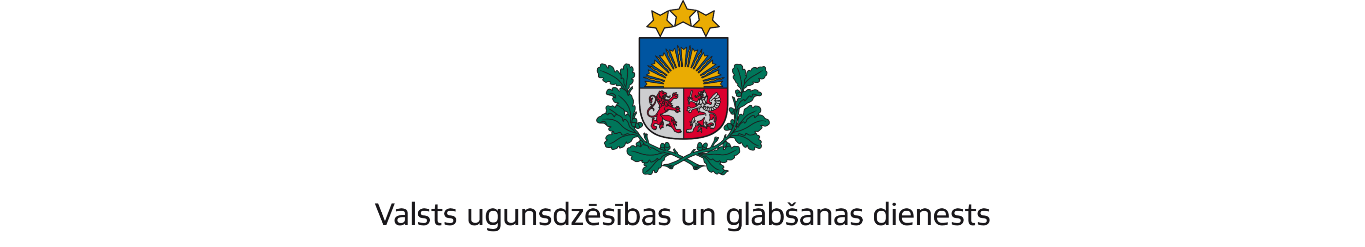 LATGALES REĢIONA BRIGĀDERīgas iela 1/3, Daugavpils, LV-5401; tālr.: 65455850; e-pasts: latgale@vugd.gov.lv; www.vugd.gov.lvDaugavpilīDaugavpils lietišķo sieviešu klubs “OLIVIA”(izdošanas vieta)(juridiskās personas nosaukums vai fiziskās personas vārds, uzvārds)22.06.2022.Reģ.nr.50008046311(datums)(juridiskās personas reģistrācijas numurs vai fiziskās personās kods)Dobeles iela 30, Daugavpils, LV-5404(juridiskās vai fiziskās personas adrese)1.Apsekots: Nometnes telpas, Kempings “Daugavas loki”(apsekoto būvju, ēku vai telpu nosaukums)2.Adrese: “Erlavas”, Slutišķu sādža, Sargailiški, Naujenes pagasts, Augšdaugavas     novads, LV-5462.3.Īpašnieks (valdītājs): SIA “Eco Bends”.(juridiskās personas nosaukums vai fiziskās personas vārds, uzvārds)Reģ.nr.41503087596, “Erlavas”, Slutišķu Sādža, Naujenes pagasts, Augšdaugavas Novads.(juridiskās personas reģistrācijas numurs vai fiziskās personas kods; adrese)4.Iesniegtie dokumenti: Nometnes vadītājas Sandra Dimante 2022.gada 13.jūnija iesniegums.5.Apsekoto būvju, ēku vai telpu raksturojums: Kempinga “Daugavas loki” namiņi un koplietošanas telpas “Erlavas”, Slutišķu sādža, Sargailiški, Naujenes pagasts,  Augšdaugavas novads.6.Pārbaudes laikā konstatētie ugunsdrošības prasību pārkāpumi: nav.7.Slēdziens: Nometnes telpas, kuras atrodas Kempings “Daugavas loki”, “Erlavas”, Slutišķu Sādža, Sargailiški, Naujenes pagasts, Augšdaugavas novads atbilst ugunsdrošības prasībām.8.Atzinums izsniegts saskaņā ar: Ministru kabineta 2009.gada 1.septembra                  noteikumu Nr.981 „Bērnu nometnes organizēšanas un darbības kārtība” 8.punkta5.apakšpunkta prasībām.                             (normatīvais akts un punkts saskaņā ar kuru izdots atzinums)9.Atzinumu paredzēts iesniegt: Daugavpils lietišķo sieviešu klubs “OLIVIA”(iestādes vai institūcijas nosaukums, kur paredzēts iesniegt atzinumu)Valsts ugunsdzēsības un glābšanas dienesta Latgales reģiona brigādes (turpmāk – VUGD LRB) komandierim, Rīgas ielā 1/3, Daugavpilī, LV-5401.(amatpersonas amats un adrese)VUGD LRB Ugunsdrošības uzraudzības un civilās aizsardzības nodaļas inspektoreK.Žuravļova(amatpersonas amats)(paraksts)(v. uzvārds)(juridiskās personas pārstāvja amats, vārds, uzvārds vai fiziskās personas vārds, uzvārds; vai atzīme par nosūtīšanu)(paraksts)